Saint Luke Health MinistryEvening Programs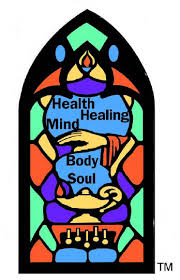 Good Grief — Losing & FindingHow losing someone we love affects our livesChoices/practices to help us live well as we move forwardPresented by two experienced grief counselors with time for questions:Ann Hisle LCSW-C, current grief counselor; formerly with Montgomery HospiceJudy Taibl, 25 yr. grief counselor, Annandale, VAWednesdayNovember 16, 20167:00 — 9:00 PMFlaherty HallPrinted resources & brochures available, including the bookMy House Burned & Now I Can See the Stars, by Ann Hisle(If you wish to attend and need a ride,please contact Mary Jo Frickel, 703-402-9648)